KOMISIA DOPRAVY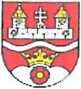 Miestneho zastupiteľstva Mestskej časti Bratislava - RužinovZ Á P I S N I C Azo zasadnutiaKomisie dopravy (KD)Miestneho zastupiteľstva MČ Bratislava-Ružinovzo dňa:PRÍTOMNÍ ČLENOVIA KOMISIE			POSLANCIPredseda komisie			HERCEG Peter, Mgr.Členovia komisie			ĎURAJKOVÁ Monika, Ing.								KURHAJCOVÁ Petra, Ing.								MAČUHA Maroš, Mgr. PhD.								STRAPÁK Peter, Ing.								MÉHEŠ Matúš, JUDr.			ZA OBČANOV			KOLLÁR Dan								KOŠINÁR Vladimír, PhDr.			NEPRÍTOMNÁ			BIHÁRYOVÁ Michaela, JUDr.PROGRAM	Otvorenie	1.	Návrh dopravného riešenia komunikácie Sabinovská				2.	Návrh všeobecne záväzného nariadenia mestkej časti Bratislava-Ružinov č. ..../2019 zo dňa ....,	o poskytovaní dotácií z rozpočtu mestskej časti Bratislava-Ružinov3.	Návrh všeobecne záväzného nariadenia mestskej časti Bratislava-Ružinov č. ..../2019 z 10.12.2019 o miestnych daniach na území mestskej časti Bratislava-Ružinov4.	Návrh všeobecne záväzného nariadenia mestkej časti Bratislava-Ružinov č. ..../2019 zo dňa ....,	o úhradách za poskytovanie sociálnej služby v zariadení starostlivosti o deti do troch rokov veku dieťaťa5.	Návrh termínov konania Komisie dopravy na rok 20206.	Zavedenie prehľadu a kontroly plnenia uznesení Komisie dopravy (predseda komisie dopravy) 	  7.	Riešenie odvodnenia zaplavovaného chodníka Šándorova na Pošni – podnet vedenia Gymnázia I.Horvátha (riaditeľka Eva Stanková a predseda KD)8.	Parkovacia politika 500 bytov – informácia o stave9.	Rekonštrukcia parkoviska LIDL - Gagarinova 10. 	Rôzne 		Otvorenie - Mgr. Peter HERCEG, predseda komisie, privítal členov komisie a hostí, oboznámil členov komisie a hostí s predloženým programom Komisie dopravy, ktorý mali vopred k nahliadnutiu. Komisia sa rozhodla upraviť program tak, aby body 2.-4. boli prerokované ako prvé. Takto upravený program prítomní členovia komisie jednohlasne schválili.  Zápis reflektuje upravené poradie.Návrh všeobecne záväzného nariadenia mestkej časti Bratislava-Ružinov č. ..../2019 zo dňa ....,	o poskytovaní dotácií z rozpočtu mestskej časti Bratislava-RužinovUZNESENIE: Komisia dopravy predložený materiál berie na vedomie a odporúča Miestnemu zastupiteľstvu návrh schváliť.NÁVRH PRIJATÝNávrh všeobecne záväzného nariadenia mestkej časti Bratislava-Ružinov č. ..../2019 zo dňa ....,	o úhradách za poskytovanie sociálnej služby v zariadení starostlivosti o deti do troch rokov veku dieťaťaUZNESENIE: 	Komisia dopravy berie predložený materiál na vedomie a odporúča Miestnemu zastupiteľstvu návrh schváliť.NÁVRH PRIJATÝNávrh všeobecne záväzného nariadenia mestskej časti Bratislava-Ružinov č. ..../2019 z 10.12.2019 o miestnych daniach na území mestskej časti Bratislava-RužinovUZNESENIE: 	Komisia dopravy predložený materiál berie na vedomie, odporúča Miestnemu zastupiteľstvu návrh schváliť a žiada:doloženie znenia zákona, ktorý definuje vlastníctvo pozemkov a stavieb na nich stojacich ako podklad pre vyrubovanie miestnych daní (p. Tóth).NÁVRH PRIJATÝNávrh dopravného riešenia komunikácie SabinovskáUZNESENIE:	Komisia dopravy predložený materiál berie na vedomie, odporúča návrh schváliť za podmienok:		-     jednostranné parkovanie - striedavé,		-     zníženie rýchlosti na 30,		-     priechody pre chodcov zvýšené na úroveň chodníka, -     upraviť/zmenšiť polomery v križovatke s Prešovskou		-     označenie komunikácie cyklopiktogramom.NÁVRH PRIJATÝNávrh termínov konania Komisie dopravy na rok 2020UZNESENIE: 	Komisia berie na vedomie, s dátumami súhlasí, čas konania upresnení v pozvánke na daný mesiac.NÁVRH PRIJATÝRiešenie odvodnenia zaplavovaného chodníka Šándorova na Pošni – podnet vedenia Gymnázia I.Horvátha (riaditeľka Eva Stanková a predseda KD)UZNESENIE: 	Komisia dopravy berie na vedomie a odporúča:úpravu chodníka na odvedenie stojacej vody.NÁVRH PRIJATÝParkovacia politika 500 bytov – informácia o staveUZNESENIE: 	 O aktuálnom stave informovala Komisiu dopravy vedúca odboru ÚPaD , Mgr. Alexandra SzÖkeová. Reálne spustenie sa očakáva začiatkom budúceho roka, zdržanie bolo spôsobené indispozíciou a meškaním dopravného projektanta a následným odsunutím schválenia v Operatívnej komisii pre určovanie dopravných značiek a dopravných zariadení magistrátu a teda i odsunom realizácie úplneho dopravného značenia.Komisia berie na vedomie.NÁVRH PRIJATÝZavedenie prehľadu a kontroly plnenia uznesení Komisie dopravy (predseda komisie dopravy)UZNESENIE: 	Komisia dopravy berie na vedomie a žiada:zavedenie kontroly plnenia uznesení,evidenciu plnenia v prehľadnej tabuľke (p. Hiebschová).NÁVRH PRIJATÝRekonštrukcia parkoviska LIDL - Gagarinova  UZNESENIE:	Komisia dopravy sa nestotožňuje s riešením a vzhľadom parkoviska a to z dôvodu:ochrany zdravia a bezpečnosti občanov v priľahlom bytovom dome,nedostatočnej dostupnosti občanov k vlastnej nehnuteľnosti,nedodržania adaptačných opatrení na nepriaznivé dôsledky zmeny klímy na území hlavného mesta Slovenskej republiky Bratislavy (podľa platného Akčného plánu adaptácie na nepriaznivé dôsledky zmeny klímy na území hlavného mesta Slovenskej republiky Bratislavy na roky 2017-2020):
nepriepustný povrch parkoviska, nedostatočná výsadba stromov/zelene.  NÁVRH PRIJATÝRôzne10.1 Komisia dopravy pripomína, investičnému oddeleniu, uplatnenie reklamácie prevedenia chodníkov a bezbariérových priechodov pre chodcov na Seberíniho ulici.10.2 Komisia dopravy žiada prizvať, dňa 21.01.2020, pána Gašperáka, z dôvodu zaraďovania nových investicií a ich evidencie (fungovanie, rekonštrukcia, nové projekty).										____________________________										        Mgr. Peter Herceg, v.r.Zapísala:Ivana Hiebschová 02/48 28 42 07, ivana.hiebschova@ruzinov.skOdbor územného plánu a dopravy – Oddelenie dopravy03.12.2019PRÍTOMNÍHLASOVALI ZAHerceg, Ďurajková, Kurhajcová, Méheš, Mačuha, Strapák, KošinárHerceg, Ďurajková, Kurhajcová,HLASOVALI PROTI 0Mačuha, Strapák, Méheš,ZDRŽALI SA 0KošinárNEPRÍTOMNÍ Biháryová, KollárPRÍTOMNÍHLASOVALI ZAHerceg, Ďurajková, Kurhajcová, Méheš, Mačuha, Strapák, KošinárHerceg, Ďurajková, Kurhajcová,HLASOVALI PROTI 0Mačuha, Strapák, Méheš,ZDRŽALI SA 0KošinárNEPRÍTOMNÍ Biháryová, KollárPRÍTOMNÍHLASOVALI ZAHerceg, Ďurajková, Kurhajcová, Méheš, Mačuha, Kollár, KošinárHerceg, Ďurajková, Kurhajcová,HLASOVALI PROTI 0Mačuha, Strapák, Méheš,ZDRŽALI SA StrapákKollár, KošinárNEPRÍTOMNÁ BiháryováPRÍTOMNÍHLASOVALI ZAHerceg, Ďurajková, Kurhajcová, Méheš, Mačuha, Kollár, Košinár, StrapákHerceg, Ďurajková, Kurhajcová,HLASOVALI PROTI 0Mačuha, Strapák, Méheš,ZDRŽALI SAKollár, KošinárNEPRÍTOMNÁ BiháryováPRÍTOMNÍHLASOVALI ZAHerceg, Ďurajková, Kurhajcová, Méheš, Mačuha, Strapák, Kollár, KošinárHerceg, Ďurajková, Kurhajcová,HLASOVALI PROTI 0Mačuha, Strapák, Méheš,ZDRŽALI SA 0Kollár, KošinárNEPRÍTOMNÁ BiháryováPRÍTOMNÍHLASOVALI ZAHerceg, Ďurajková, Kurhajcová, Méheš, Mačuha, Strapák, Kollár, KošinárHerceg, Ďurajková, Kurhajcová,HLASOVALI PROTI 0Mačuha, Strapák, Méheš,ZDRŽALI SA 0Kollár, KošinárNEPRÍTOMNÁ BiháryováPRÍTOMNÍHLASOVALI ZAHerceg, Ďurajková, Kurhajcová, Méheš, Mačuha, Strapák, Kollár, KošinárHerceg, Ďurajková, Kurhajcová,HLASOVALI PROTI 0Mačuha, Strapák, Méheš,ZDRŽALI SA 0Kollár, KošinárNEPRÍTOMNÁ BiháryováPRÍTOMNÍHLASOVALI ZAHerceg, Ďurajková, Kurhajcová, Méheš, Mačuha, Strapák, Kollár, KošinárHerceg, Ďurajková, Kurhajcová,HLASOVALI PROTI 0Mačuha, Strapák, Méheš,ZDRŽALI SA 0Kollár, KošinárNEPRÍTOMNÁ BiháryováPRÍTOMNÍHLASOVALI ZAHerceg, Ďurajková, Kurhajcová, Méheš, Mačuha, Strapák, Kollár, KošinárHerceg, Ďurajková, Kurhajcová,HLASOVALI PROTI 0Mačuha, Strapák, Méheš,ZDRŽALI SA 0Kollár, KošinárNEPRÍTOMNÁ Biháryová